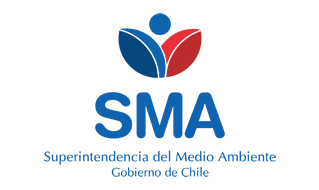 
INFORME TÉCNICO DE FISCALIZACIÓN AMBIENTAL
Fiscalización AmbientalSUGAL CHILE PLANTA TILCOCODFZ-2018-2247-VI-NEAgosto 20181. RESUMEN.
El presente documento da cuenta del informe de examen de la información realizado por la Superintendencia del Medio Ambiente (SMA), al establecimiento industrial “SUGAL CHILE PLANTA TILCOCO”, en el marco de la norma de emisión DS.90/00 para el reporte mensual del período comprendido entre enero del año 2017 y mayo del año 2018.
Entre los principales hechos constatados como no conformidades se encuentran: No informar el autocontrol del mes de enero de 2017;Reportar menos muestras de Caudal, pH y Temperatura en los meses de febrero a mayo de 2018;Exceder el volumen de descarga diario en el mes de marzo de 2018Supera los niveles de tolerancia respecto de contaminantes establecidos en la norma de emisión en los períodos de febrero y marzo de 2017, y febrero, marzo y abril de 2018.
2. IDENTIFICACIÓN DEL PROYECTO, ACTIVIDAD O FUENTE FISCALIZADA3. ANTECEDENTES DE LA ACTIVIDAD DE FISCALIZACIÓN4. ACTIVIDADES DE FISCALIZACIÓN REALIZADAS Y RESULTADOS
	4.1. Identificación de la descarga4.2. Resumen de resultados de la información proporcionada *en color los períodos donde se detectan hallazgos.5. CONCLUSIONES
Del total de exigencias verificadas, se identificaron los siguientes hallazgos:6. ANEXOSNombreFirma
Aprobado
Elaborado
JUAN PABLO RODRÍGUEZ FERNÁNDEZ
VERÓNICA GONZÁLEZ DELFÍN
01-08-2018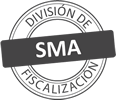 Titular de la actividad, proyecto o fuente fiscalizada:
SUGAL CHILE LIMITADATitular de la actividad, proyecto o fuente fiscalizada:
SUGAL CHILE LIMITADARUT o RUN:
76216511-2RUT o RUN:
76216511-2Identificación de la actividad, proyecto o fuente fiscalizada:
SUGAL CHILE PLANTA TILCOCOIdentificación de la actividad, proyecto o fuente fiscalizada:
SUGAL CHILE PLANTA TILCOCOIdentificación de la actividad, proyecto o fuente fiscalizada:
SUGAL CHILE PLANTA TILCOCOIdentificación de la actividad, proyecto o fuente fiscalizada:
SUGAL CHILE PLANTA TILCOCODirección:
FUNDO EL SAUCE S/NRegión:
VI REGIÓN DE O´HIGGINSProvincia:
CACHAPOALComuna:
QUINTA DE TILCOCOMotivo de la Actividad de Fiscalización:Actividad Programada de Seguimiento Ambiental de Normas de Emisión referentes a la descarga de Residuos Líquidos para el período comprendido entre enero del año 2017 y mayo del año 2018Materia Específica Objeto de la Fiscalización:Analizar los resultados analíticos de la calidad de los Residuos Líquidos descargados por la actividad industrial individualizada anteriormente, según las siguientes Resoluciones de Monitoreo (RPM):SISS N° 4119 de fecha 27-12-2010 (vigente para la evaluación de enero a septiembre 2017)SMA N° 1087 de fecha 14-09-2017 (vigente para la evaluación de octubre de 2017 en adelante)Instrumentos de Gestión Ambiental que Regulan la Actividad Fiscalizada:La Norma de Emisión que regula la actividad es:N° 90/2000 Establece Norma de Emisión para la Regulación de Contaminantes Asociados a las Descargas de Residuos Líquidos a Aguas Marinas y Continentales SuperficialesPunto DescargaNormaTabla cumplimientoMes control Tabla CompletaCuerpo receptorN° RPMFecha emisión RPMPUNTO 1 QUINTA TILCOCODS.90/00TABLA 1MARZOCANAL SILVANO411927-12-2010PUNTO 1 QUINTA TILCOCODS.90/00TABLA 1MARZOCANAL SILVANO108714-09-2017Período evaluadoN° de hechos constatadosN° de hechos constatadosN° de hechos constatadosN° de hechos constatadosN° de hechos constatadosN° de hechos constatadosN° de hechos constatadosN° de hechos constatadosPeríodo evaluado1-234567Período evaluadoInformaEfectúa descargaEntrega dentro de plazoEntrega parámetros solicitadosEntrega con frecuencia solicitadaCaudal se encuentra bajo ResoluciónParámetros se encuentran bajo normaPresenta Remuestrasene-17NONO APLICANO APLICANO APLICANO APLICANO APLICANO APLICANO APLICAfeb-17SISISISISISINOSImar-17SISISISISISINOSIabr-17SISISISISISISISImay-17SISISISISISISINO APLICAjun-17SINONO APLICANO APLICANO APLICANO APLICANO APLICANO APLICAjul-17SINONO APLICANO APLICANO APLICANO APLICANO APLICANO APLICAago-17SINONO APLICANO APLICANO APLICANO APLICANO APLICANO APLICAsep-17SINONO APLICANO APLICANO APLICANO APLICANO APLICANO APLICAoct-17SINONO APLICANO APLICANO APLICANO APLICANO APLICANO APLICAnov-17SINONO APLICANO APLICANO APLICANO APLICANO APLICANO APLICAdic-17SINONO APLICANO APLICANO APLICANO APLICANO APLICANO APLICAene-18SINONO APLICANO APLICANO APLICANO APLICANO APLICANO APLICAfeb-18SISISISINOSINOSImar-18SISISISINONONOSIabr-18SISISISINOSINOSImay-18SISISISINOSISINO APLICAN° de Hecho ConstatadoExigencia AsociadaDescripción del Hallazgo1Informar autocontrolEl establecimiento industrial no entrega el autocontrol para el período controlado de enero de 20174Entregar con frecuencia solicitadaEl establecimiento industrial no informa en su autocontrol de totalidad de muestras por parámetro indicados en su programa de monitoreo en 4 de los períodos controlados: febrero a mayo de 2018. En específico, el titular reporta menor cantidad de muestras de Caudal, pH y Temperatura según resolución N°1085/2017 que indica frecuencia diaria para Caudal y 48 veces para pH y Temperatura.5Caudal bajo ResoluciónEl establecimiento industrial reporta exceder el volumen de descarga límite indicado en su programa de monitoreo, en el período de marzo de 2018.6Parámetros bajo normaEl establecimiento industrial presenta una superación de los niveles de tolerancia respecto de contaminantes establecidos en la norma de emisión en los períodos de febrero 2017 (Coliformes fecales), marzo 2017 (Coliformes fecales), febrero 2018 (Coliformes fecales), marzo 2018 (Coliformes fecales), y abril de 2018 (Selenio).N° AnexoNombre Anexo1Certificados de envío de resultados de autocontrol2Datos crudos de autocontrol_Sugal TIlcoco